ESCUELA SUPERIOR POLITECNICA DEL LITORAL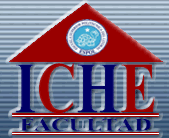 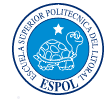 Facultad de Ciencias Humanísticas y EconómicasTesis de Grado “Proyecto de Factibilidad para la Creación de una Institución Financiera de Crédito Prendario, en La Libertad-Provincia Península de Santa Elena”Previa a la obtención del Titulo de:Ingeniero Comercial y Empresarial, especialización FinanzasPresentado porRubén Darío Abril BrionesJairo Alfredo Estrada GuzmánGuayaquil-Ecuador2008